CUL 111 Food Service SanitationFall 2015Quiz AgendaSeptember 8		No quizSeptember 12		Practice QuizSeptember 22		Chapter 4October 6		Chapter 2October 13		Chapters 3 and 5October 20		Chapters 6 and 7October 27		Chapters 8 and 9November 3		Chapter 10November 10		Chapters 11, 12 and 13November 17		Chapters 14 and 15November 24December 1December 8December 15The Growing Maine Project at KVCC Center for Farm-to-Table Innovation is funded by a grant awarded by the U.S. Department of Labor's Employment and Training Administration.  KVCC is an equal opportunity employer. Adaptive equipment is available upon request for individuals with disabilities."CUL 111 Food Safety and Sanitation" by Chef Kelly Anne Clarke, TAACCCT 2 Growing Maine Project, Kennebec Valley Community College is licensed under CC BY 4.0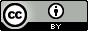 